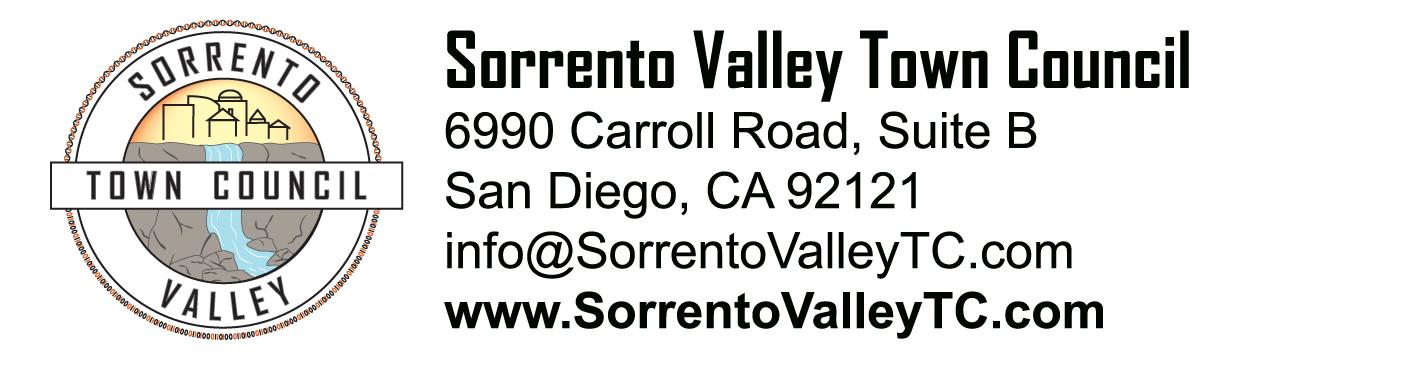 SVTC Meeting AgendaThursday, February 1, 2017   7:00pmCourtyard by Marriott9650 Scranton Rd, San Diego, CA 92121Call to Order: 7pmAdministrative MattersAgenda deletions and/or additionsApproval of meeting minutes Recognition of elected officials, their representatives, candidates for office Public commentGuest Speaker Nick Stone of SoccerCity: Presentation on Proposal to Re-Develop Qualcomm StadiumD6 council meeting discussion/D6 Night Market RecapBeer Fest update/Set date for July meeting Recap of City budget meeting by WayneAction Item ReviewAction Items for JuneAdjournment